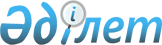 О переименовании составных частей села Быструха Куйбышевского сельского округа Глубоковского района Восточно-Казахстанской областиРешение акима Куйбышевского сельского округа Глубоковского района Восточно-Казахстанской области от 11 декабря 2018 года № 1. Зарегистрировано Управлением юстиции Глубоковского района Департамента юстиции Восточно-Казахстанской области 21 декабря 2018 года № 5-9-189
      Примечание РЦПИ.

      В тексте документа сохранена пунктуация и орфография оригинала.
      В соответствии с подпунктом 4) статьи 14 Закона Республики Казахстан от 8 декабря 1993 года "Об административно – территориальном устройстве Республики Казахстан", пунктом 2 статьи 35 Закона Республики Казахстан от 23 января 2001 года "О местном государственном управлении и самоуправлении в Республике Казахстан", на основании заключения Восточно-Казахстанской областной ономастической комиссии от 28 августа 2018 года и с учетом мнения населения, аким Куйбышевского сельского округа РЕШИЛ:
      1. Переименовать следующие составные части села Быструха Куйбышевского сельского округа Глубоковского района:
      улицу Советская на улицу "Орталық";
      улицу Ленина на улицу "Достық".
      2. Контроль за исполнением данного решения оставляю за собой.
      3. Настоящее решение вводится в дейстиве по истечении десяти календарных дней после дня его первого официального опубликования.
					© 2012. РГП на ПХВ «Институт законодательства и правовой информации Республики Казахстан» Министерства юстиции Республики Казахстан
				
      Аким Куйбышевского

      сельского округа

Д. Малгаждаров
